Króćce siodłowe z uszczelnieniem pierścieniem tocznym SR160-224Opakowanie jednostkowe: 1 sztukaAsortyment: K
Numer artykułu: 0055.0451Producent: MAICO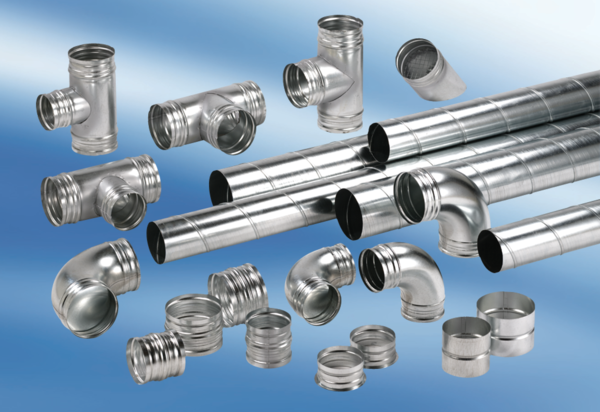 